										PROJEKT 14/01/2021UCHWAŁA NR ………...RADY MIEJSKIEJ W ROGOŹNIEz dnia …………………….w sprawie:	przystąpienia do sporządzenia miejscowego planu zagospodarowania przestrzennego terenów położonych w miejscowości Piłka Młyn, obręb ewidencyjny Jaracz. Na podstawie art. 18 ust. 2 pkt 5 ustawy z dnia 8 marca 1990 r. o samorządzie gminnym 
(t.j. Dz. U. z 2020 r. poz. 713 ze zmianami) oraz art. 14 ust. 1 i 2 ustawy z dnia 27 marca 2003 r. o planowaniu i zagospodarowaniu przestrzennym (t.j. Dz. U. z 2020 r. poz. 293 ze zmianami) uchwala się, co następuje:§ 1. Przystępuje się do sporządzenia miejscowego planu zagospodarowania przestrzennego terenów położonych w miejscowości Piłka Młyn, obręb ewidencyjny Jaracz.§ 2. Granice obszaru, o którym mowa w § 1, przedstawione zostały na załączniku graficznym stanowiącym integralną część niniejszej uchwały.§ 3. Wykonanie uchwały powierza się Burmistrzowi Rogoźna.§ 4. Uchwała wchodzi w życie z dniem podjęcia.UZASADNIENIEDO UCHWAŁY NR …………...RADY MIEJSKIEJ W ROGOŹNIEz dnia …………………..Sporządzenie przedmiotowego miejscowego planu zagospodarowania przestrzennego wynika z konieczności ustalenia przeznaczenia oraz zasad zagospodarowania i zabudowy terenów położonych w miejscowości Piłka Młyn, obręb ewidencyjny Jaracz.Na obszarze wyznaczonym do sporządzenia planu miejscowego zagospodarowania przestrzennego położonym  w  miejscowości  Piłka Młyn, obręb ewidencyjny, obejmującym powierzchnię około 40,40 ha obowiązuje zmiana miejscowego planu zagospodarowania przestrzennego  gminy dla terenu  nad Starą Wełną we wsi Jaracz – uchwała nr XLVII/444/98 Rady Miejskiej Rogoźna z dnia 28 maja 1998 r. Do prac nad miejscowym planem zagospodarowania przestrzennego dla omawianego terenu przystąpiono w związku z wnioskiem zainteresowanego inwestora. Obowiązujące zapisy i przeznaczenie terenów ograniczają realizację zamierzonej inwestycji w zakresie turystyki i rekreacji poprzez stworzenie ośrodka wypoczynkowego, na terenie którego powstać mają kolejne inwestycje budowlane.  Zgodnie z art. 14 ust. 1 ustawy o planowaniu i zagospodarowaniu przestrzennym 
„w celu ustalenia przeznaczenia terenów, w tym dla inwestycji celu publicznego, oraz określenia sposobów ich zagospodarowania i zabudowy rada gminy podejmuje uchwałę 
o przystąpieniu do sporządzenia miejscowego planu zagospodarowania przestrzennego, zwanego dalej planem miejscowym”.Niniejsza uchwała stanowi zatem wyraz woli Rady Miejskiej w Rogoźnie w zakresie kształtowania ładu przestrzennego i racjonalnego gospodarowania przestrzenią.Załącznik nr 1 do uchwały 
nr …………… z dnia ……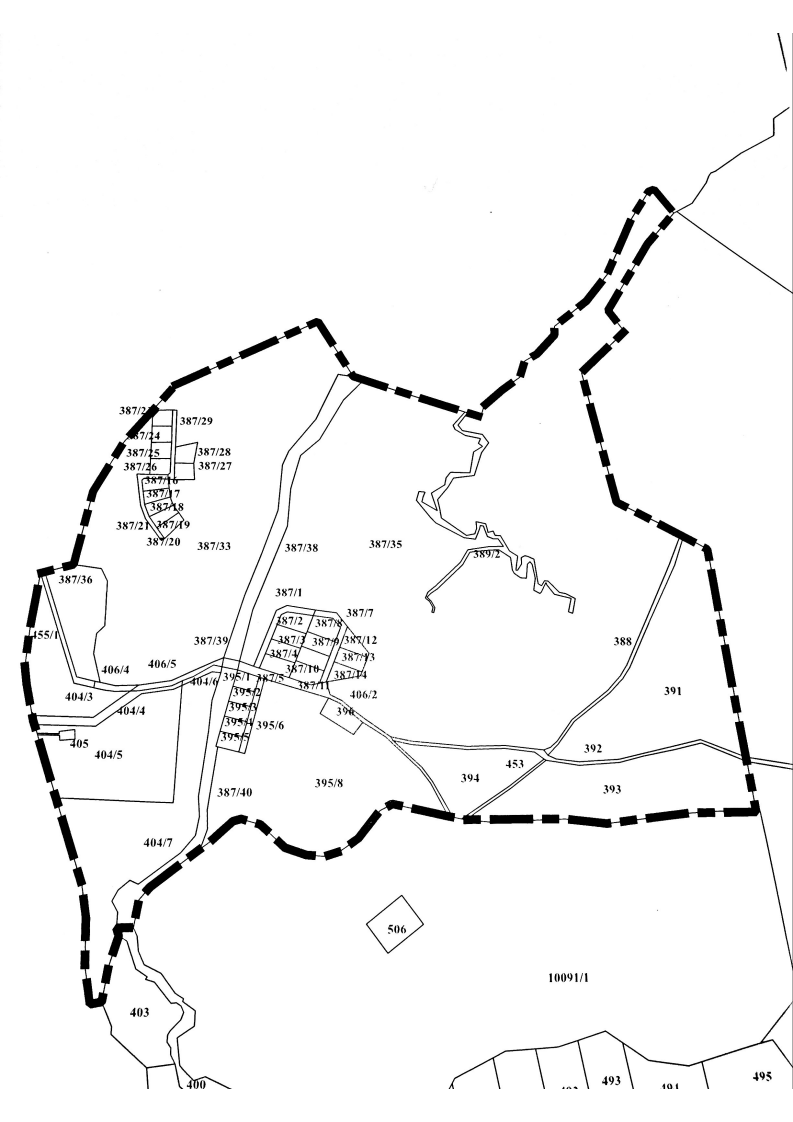 